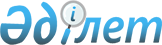 Қорғалжын аудандық мәслихатының 2019 жылғы 24 желтоқсандағы № 1/47 "2020-2022 жылдарға арналған аудандық бюджет туралы" шешіміне өзгерістер енгізу туралыАқмола облысы Қорғалжын аудандық мәслихатының 2020 жылғы 16 наурыздағы № 1/50 шешімі. Ақмола облысының Әділет департаментінде 2020 жылғы 18 наурызда № 7736 болып тіркелді
      2008 жылғы 4 желтоқсандағы Қазақстан Республикасының Бюджет кодексінің 106-бабының 4-тармағына, Қазақстан Республикасының 2001 жылғы 23 қаңтардағы "Қазақстан Республикасындағы жергілікті мемлекеттік басқару және өзін-өзі басқару туралы" Заңының 6-бабының 1-тармағының 1-тармақшасына сәйкес, Қорғалжын аудандық мәслихаты ШЕШІМ ҚАБЫЛДАДЫ:
      1. Қорғалжын аудандық мәслихатының "2020-2022 жылдарға арналған аудандық бюджет туралы" 2019 жылғы 24 желтоқсандағы № 1/47 шешіміне (Нормативтік құқықтық актілерді мемлекеттік тіркеу тізілімінде № 7619 болып тіркелген, 2020 жылғы 10 қаңтарында Қазақстан Республикасы нормативтік құқықтық актілерінің электрондық түрдегі эталондық бақылау банкінде жарияланған) келесі өзгерістер еңгізілсін:
      1 тармақ жаңа редакцияда баяндалсын:
      "1. 2020-2022 жылдарға арналған аудандық бюджет тиісінше 1, 2 және 3 қосымшаларға сәйкес, оның ішінде 2020 жылға келесі көлемдерде бекітілсін:
      1) кірістер - 2 999 175,0 мың теңге, оның ішінде:
      салықтық түсімдер – 202 323,0 мың теңге;
      салықтық емес түсімдер – 7 775,0 мың теңге;
      негізгі капиталды сатудан түсетін түсімдер - 5 700,0 мың теңге;
      трансферттер түсімі – 2 783 377,0 мың теңге;
      2) шығындар – 3 002 371,4 мың теңге;
      3) таза бюджеттік кредиттеу - 64 983,0 мың теңге, оның ішінде:
      бюджеттік кредиттер – 95 436,0 мың теңге;
      бюджеттік кредиттерді өтеу – 30 453,0 мың теңге;
      4) қаржы активтерімен операциялар бойынша сальдо – (-100,0) мың теңге, оның ішінде:
      қаржы активтерін сатып алу – 0,0 мың теңге;
      мемлекеттің қаржы активтерін сатудан түсетін түсімдер – 100,0 мың теңге;
      5) бюджет тапшылығы (профициті) – (-68 079,4) мың теңге;
      6) бюджет тапшылығын қаржыландыру (профицитін пайдалану) – 68 079,4 мың теңге.";
      көрсетілген шешімнің 1 қосымшасы осы шешімнің қосымшасына сәйкес жаңа редакцияда баяндалсын.
      2. Осы шешім Ақмола облысының Әділет департаментінде мемлекеттік тіркелген күнінен бастап күшіне енеді және 2020 жылдың 1 қаңтарынан бастап қолданысқа енгізіледі.
      "КЕЛІСІЛДІ" 2020 жылға арналған аудандық бюджет
					© 2012. Қазақстан Республикасы Әділет министрлігінің «Қазақстан Республикасының Заңнама және құқықтық ақпарат институты» ШЖҚ РМК
				
      Қорғалжын аудандық
мәслихат сессиясының
төрағасы

Д.Омаров

      Қорғалжын аудандық
мәслихатының хатшысы

О.Балгабаев

      Қорғалжын ауданының әкімі

Б.Жанбаев
Қорғалжын аудандық
мәслихатының
2020 жылғы 16 наурыздағы
№ 1/50 шешіміне
қосымшаҚорғалжын аудандық
мәслихатының
2019 жылғы 24 желтоқсандағы
№ 1/47 шешіміне
1 қосымша
Санаты
Санаты
Санаты
Санаты
Сома,
мың теңге
Сыныбы
Сыныбы
Сыныбы
Сома,
мың теңге
Кіші сыныбы
Кіші сыныбы
Сома,
мың теңге
Атауы
Сома,
мың теңге
1
2
3
4
5
I. КІРІСТЕР
2 999 175,0
1
Салықтық түсімдер
202 323,0
01
Табыс салығы
8 338,0
2
Жеке табыс салығы 
8 338,0
03
Әлеуметтік салық
117 976,0
04
Меншікке салынатын салықтар
53 870,0
1
Мүлікке салынатын салықтар
31 460,0
3
Жер салығы
2 864,0
4
Көлік құралдарына салынатын салық
16 180,0
5
Бірыңғай жер салығы
3 366,0
05
Тауарларға, жұмыстарға және қызметтерге салынатын iшкi салықтар
20 939,0
2
Акциздер
514,0
3
Табиғи және басқа да ресурстарды пайдаланғаны үшін түсетін түсімдер
15 591,0
4
Кәсіпкерлік және кәсіби қызметті жүргізгені үшін алынатын алымдар
4 834,0
08
Заңдық маңызы бар әрекеттерді жасағаны және (немесе) оған уәкілеттігі бар мемлекеттік органдар немесе лауазымды адамдар құжаттар бергені үшін алынатын міндетті төлемдер
1 200,0
1
Мемлекеттік баж
1 200,0
2
Салықтық емес түсiмдер
7 775,0
01
Мемлекеттік меншіктен түсетін кірістер
931,0
5
Мемлекет меншігіндегі мүлікті жалға беруден түсетін кірістер
895,0
7
Мемлекеттік бюджеттен берілген кредиттер бойынша сыйақылар
36,0
04
Мемлекеттік бюджеттен қаржыландырылатын, сондай-ақ Қазақстан Республикасы Ұлттық Банкінің бюджетінен (шығыстар сметасынан) ұсталатын қамтылатын және қаржыландырылатын мемлекеттік мекемелер салатын айыппұлдар, өсімпұлдар, санкциялар, өндіріп алулар
1 634,0
1
Мұнай секторы ұйымдарынан және жәбірленушілерге өтемақы қорына түсетін түсімдерді қоспағанда, мемлекеттік бюджеттен қаржыландырылатын, сондай-ақ Қазақстан Республикасы Ұлттық Банкінің бюджетінен (шығыстар сметасынан) қамтылатын және қаржыландырылатын мемлекеттік мекемелер салатын айыппұлдар, өсімпұлдар, санкциялар, өндіріп алулар
1 634,0
06
Басқа да салықтық емес түсiмдер 
5 210,0
1
Басқа да салықтық емес түсiмдер 
5 210,0
3
Негізгі капиталды сатудан түсетін түсімдер
5 700,0
03
Жердi және материалдық емес активтердi сату
5 700,0
4
Трансферттер түсімі
2 783 377,0
02
Мемлекеттік басқарудың жоғары тұрған органдарынан түсетін трансферттер
2 783 377,0
2
Облыстық бюджеттен түсетiн трансферттер
2 783 377,0
Ағымдағы нысаналы трансферттер
762 084,0
Нысаналы даму трансферттері
42 000,0
Субвенциялар
1 979 293,0
Функционалдық топ
Функционалдық топ
Функционалдық топ
Функционалдық топ
Сома,
мың теңге
Бюджеттік бағдарламалардың әкімшісі
Бюджеттік бағдарламалардың әкімшісі
Бюджеттік бағдарламалардың әкімшісі
Сома,
мың теңге
Бағдарлама
Бағдарлама
Сома,
мың теңге
Атауы
Сома,
мың теңге
II. ШЫҒЫНДАР
3 002 371,4
01
Жалпы сипаттағы мемлекеттiк қызметтер 
253 728,1
Мемлекеттiк басқарудың жалпы функцияларын орындайтын өкiлдi, атқарушы және басқа органдар
130 134,9
112
Аудан (облыстық маңызы бар қала) мәслихатының аппараты
21 550,0
001
Аудан (облыстық маңызы бар қала) мәслихатының қызметін қамтамасыз ету жөніндегі қызметтер
21 550,0
122
Аудан (облыстық маңызы бар қала) әкімінің аппараты
108 584,9
001
Аудан (облыстық маңызы бар қала) әкімінің қызметін қамтамасыз ету жөніндегі қызметтер
108 584,9
Қаржылық қызмет
616,0
459
Ауданның (облыстық маңызы бар қаланың) экономика және қаржы бөлімі
616,0
003
Салық салу мақсатында мүлікті бағалауды жүргізу
316,0
010
Жекешелендіру, коммуналдық меншікті басқару, жекешелендіруден кейінгі қызмет және осыған байланысты дауларды реттеу
300,0
Жалпы сипаттағы өзге де мемлекеттiк қызметтер 
122 266,2
458
Ауданның (облыстық маңызы бар қаланың) тұрғын үй - коммуналдық шаруашылығы, жолаушылар көлігі және автомобиль жолдары бөлімі
74 740,7
001
Жергілікті деңгейде тұрғын үй - коммуналдық шаруашылығы, жолаушылар көлігі және автомобиль жолдары саласындағы мемлекеттік саясатты іске асыру жөніндегі қызметтер
8 099,4
113
Төменгі тұрған бюджеттерге берілетін нысаналы ағымдағы трансферттер
66 641,3
114
Төменгі тұрған бюджеттерге берілетін нысаналы даму трансферттері
0,0
459
Ауданның (облыстық маңызы бар қаланың) экономика және қаржы бөлімі
37 973,5
001
Ауданның (облыстық маңызы бар қаланың) экономикалық саясатын қалыптастыру мен дамыту, мемлекеттік жоспарлау, бюджеттік атқару және коммуналдық меншігін басқару саласындағы мемлекеттік саясатты іске асыру жөніндегі қызметтер 
29 134,5
113
Төменгі тұрған бюджеттерге берілетін нысаналы ағымдағы трансферттер
8 839,0
493
Ауданның (облыстық маңызы бар қаланың) кәсіпкерлік, өнеркәсіп және туризм бөлімі
9 552,0
001
Жергілікті деңгейде кәсіпкерлікті, өнеркәсіпті және туризмді дамыту саласындағы мемлекеттік саясатты іске асыру жөніндегі қызметтер
9 552,0
02
Қорғаныс
5 922,0
Әскери мұқтаждар
5 922,0
122
Аудан (облыстық маңызы бар қала) әкімінің аппараты
5 922,0
005
Жалпыға бірдей әскери міндетті атқару шеңберіндегі іс-шаралар
2 718,0
006
Аудан (облыстық маңызы бар қала) ауқымындағы төтенше жағдайлардың алдын алу және оларды жою
2 787,0
007
Аудандық (қалалық) ауқымдағы дала өрттерінің, сондай-ақ мемлекеттік өртке қарсы қызмет органдары құрылмаған елдi мекендерде өрттердің алдын алу және оларды сөндіру жөніндегі іс-шаралар
417,0
04
Бiлiм беру
2 100 575,7
Мектепке дейінгі тәрбие және оқыту
161 213,0
464
Ауданның (облыстық маңызы бар қаланың) білім бөлімі
161 213,0
009
Мектепке дейінгі тәрбие мен оқыту ұйымдарының қызметін қамтамасыз ету
97 175,0
040
Мектепке дейінгі білім беру ұйымдарында мемлекеттік білім беру тапсырысын іске асыруға
64 038,0
Бастауыш, негізгі орта және жалпы орта бiлiм беру
1 835 805,5
464
Ауданның (облыстық маңызы бар қаланың) білім бөлімі
1 812 710,5
003
Жалпы білім беру
1 740 848,5
006
Балаларға қосымша білім беру
71 862,0
465
Ауданның (облыстық маңызы бар қаланың) дене шынықтыру және спорт бөлімі
22 095,0
017
Балалар мен жасөспірімдерге спорт бойынша қосымша білім беру
22 095,0
Бiлiм беру саласындағы өзге де қызметтер
103 557,2
464
Ауданның (облыстық маңызы бар қаланың) білім бөлімі
103 557,2
001
Жергілікті деңгейде білім беру саласындағы мемлекеттік саясатты іске асыру жөніндегі қызметтер
23 714,0
005
Ауданның (облыстық маңызы бар қаланың) мемлекеттік білім беру мекемелер үшін оқулықтар мен оқу - әдiстемелiк кешендерді сатып алу және жеткізу
16 206,0
007
Аудандық (қалалық) ауқымдағы мектеп олимпиадаларын және мектептен тыс іс - шараларды өткiзу
490,0
015
Жетім баланы (жетім балаларды) және ата - аналарының қамқорынсыз қалған баланы (балаларды) күтіп - ұстауға қамқоршыларға (қорғаншыларға) ай сайынғы ақшалай қаражат төлемі
7 794,0
023
Әдістемелік жұмыс
8 828,0
067
Ведомстволық бағыныстағы мемлекеттік мекемелерінің және ұйымдарының күрделі шығыстары
46 525,2
06
Әлеуметтiк көмек және әлеуметтiк қамсыздандыру
189 026,0
Әлеуметтiк қамсыздандыру
53 346,0
451
Ауданның (облыстық маңызы бар қаланың) жұмыспен қамту және әлеуметтік бағдарламалар бөлімі
53 346,0
005
Мемлекеттік атаулы әлеуметтік көмек 
53 346,0
Әлеуметтiк көмек
108 334,0
451
Ауданның (облыстық маңызы бар қаланың) жұмыспен қамту және әлеуметтік бағдарламалар бөлімі
108 344,0
002
Жұмыспен қамту бағдарламасы
48 908,0
007
Жергілікті өкілетті органдардың шешімі бойынша мұқтаж азаматтардың жекелеген топтарына әлеуметтік көмек
13 028,0
010
Үйден тәрбиеленіп оқытылатын мүгедек балаларды материалдық қамтамасыз ету
144,0
014
Мұқтаж азаматтарға үйде әлеуметтік көмек көрсету
13 688,0
017
Оңалтудың жеке бағдарламасына сәйкес мұқтаж мүгедектердi мiндеттi гигиеналық құралдармен қамтамасыз ету, қозғалуға қиындығы бар бірінші топтағы мүгедектерге жеке көмекшінің және есту бойынша мүгедектерге қолмен көрсететiн тіл маманының қызметтерін ұсыну 
4 624,0
023
Жұмыспен қамту орталықтарының қызметін қамтамасыз ету
27 942,0
Әлеуметтiк көмек және әлеуметтiк қамтамасыз ету салаларындағы өзге де қызметтер
27 346,0
451
Ауданның (облыстық маңызы бар қаланың) жұмыспен қамту және әлеуметтік бағдарламалар бөлімі
27 346,0
001
Жергілікті деңгейде халық үшін әлеуметтік бағдарламаларды жұмыспен қамтуды қамтамасыз етуді іске асыру саласындағы мемлекеттік саясатты іске асыру жөніндегі қызметтер
23 240,0
011
Жәрдемақыларды және басқа да әлеуметтік төлемдерді есептеу, төлеу мен жеткізу бойынша қызметтерге ақы төлеу
489,0
050
Қазақстан Республикасында мүгедектердің құқықтарын қамтамасыз етуге және өмір сүру сапасын жақсарту
3 206,0
054
Үкіметтік емес ұйымдарда мемлекеттік әлеуметтік тапсырысты орналастыру
411,0
07
Тұрғын үй-коммуналдық шаруашылық
5 000,0
466
Ауданның (облыстық маңызы бар қаланың) сәулет, қала құрылысы және құрылыс бөлімі
5 000,0
007
Қаланы және елді мекендерді абаттандыруды дамыту
5 000,0
08
Мәдениет, спорт, туризм және ақпараттық кеңістiк
197 630,0
Мәдениет саласындағы қызмет
97 940,5
455
Ауданның (облыстық маңызы бар қаланың) мәдениет және тілдерді дамыту бөлімі
97 940,5
003
Мәдени - демалыс жұмысын қолдау
97 940,5
Спорт
23 241,0
465
Ауданның (облыстық маңызы бар қаланың) дене шынықтыру және спорт бөлімі
23 241,0
001
Жергілікті деңгейде дене шынықтыру және спорт саласындағы мемлекеттік саясатты іске асыру жөніндегі қызметтер
15 837,0
006
Аудандық (облыстық маңызы бар қалалық) деңгейде спорттық жарыстар өткiзу
3 734,0
007
Әртүрлi спорт түрлерi бойынша аудан (облыстық маңызы бар қала) құрама командаларының мүшелерiн дайындау және олардың облыстық спорт жарыстарына қатысуы
3 670,0
Ақпараттық кеңістік
39 627,0
455
Ауданның (облыстық маңызы бар қаланың) мәдениет және тілдерді дамыту бөлімі
35 454,0
006
Аудандық (қалалық) кiтапханалардың жұмыс iстеуi
25 227,0
007
Мемлекеттік тілді және Қазақстан халқының басқа да тілдерін дамыту
10 227,0
456
Ауданның (облыстық маңызы бар қаланың) ішкі саясат бөлімі
4 173,0
002
Мемлекеттік ақпараттық саясат жүргізу жөніндегі қызметтер
4 173,0
Мәдениет, спорт, туризм және ақпараттық кеңiстiктi ұйымдастыру жөнiндегi өзге де қызметтер
35 822,0
455
Ауданның (облыстық маңызы бар қаланың) мәдениет және тілдерді дамыту бөлімі
15 912,0
001
Жергілікті деңгейде тілдерді және мәдениетті дамыту саласындағы мемлекеттік саясатты іске асыру жөніндегі қызметтер
7 362,0
032
Ведомстволық бағыныстағы мемлекеттік мекемелерінің және ұйымдарының күрделі шығыстары
8 550,0
456
Ауданның (облыстық маңызы бар қаланың) ішкі саясат бөлімі
19 910,0
001
Жергілікті деңгейде ақпарат, мемлекеттілікті нығайту және азаматтардың әлеуметтік сенімділігін қалыптастыру саласында мемлекеттік саясатты іске асыру жөніндегі қызметтер
12 576,0
003
Жастар саясаты саласында іс-шараларды iске асыру
7 334,0
09
Отын-энергетика кешені және жер қойнауын пайдалану саласындағы өзге де қызметтер
42 000,0
458
Ауданның (облыстық маңызы бар қаланың) тұрғын үй - коммуналдық шаруашылығы, жолаушылар көлігі және автомобиль жолдары бөлімі
42 000,0
019
Жылу энергетикалық жүйені дамыту
42 000,0
10
Ауыл, су, орман, балық шаруашылығы, ерекше қорғалатын табиғи аумақтар, қоршаған ортаны және жануарлар дүниесін қорғау, жер қатынастары
57 824,0
Ауыл шаруашылығы
44 284,0
459
Ауданның (облыстық маңызы бар қаланың) экономика және қаржы бөлімі
19 823,0
099
Мамандарға әлеуметтік қолдау көрсету жөніндегі шараларды іске асыру
19 823,0
462
Ауданның (облыстық маңызы бар қаланың) ауыл шаруашылығы бөлімі
18 221,0
001
Жергілікті деңгейде ауыл шаруашылығы саласындағы мемлекеттік саясатты іске асыру жөніндегі қызметтер
18 221,0
473
Ауданның (облыстық маңызы бар қаланың) ветеринария бөлімі
6 240,0
001
Жергілікті деңгейде ветеринария саласындағы мемлекеттік саясатты іске асыру жөніндегі қызметтер
4 540,0
007
Қаңғыбас иттер мен мысықтарды аулауды және жоюды ұйымдастыру
1 000,0
010
Ауыл шаруашылығы жануарларын сәйкестендіру жөніндегі іс - шараларды өткізу
700,0
Жер қатынастары
13 540,0
463
Ауданның (облыстық маңызы бар қаланың) жер қатынастары бөлімі
13 540,0
001
Аудан (облыстық маңызы бар қала) аумағында жер қатынастарын реттеу саласындағы мемлекеттік саясатты іске асыру жөніндегі қызметтер
9 990,0
006
Аудандардың, облыстық маңызы бар, аудандық маңызы бар қалалардың, кенттердiң, ауылдардың, ауылдық округтердiң шекарасын белгiлеу кезiнде жүргiзiлетiн жерге орналастыру
3 550,0
11
Өнеркәсіп, сәулет, қала құрылысы және құрылыс қызметі
7 576,0
Сәулет, қала құрылысы және құрылыс қызметі
7 576,0
466
Ауданның (облыстық маңызы бар қаланың) сәулет, қала құрылысы және құрылыс бөлімі
7 576,0
001
Құрылыс, облыс қалаларының, аудандарының және елді мекендерінің сәулеттік бейнесін жақсарту саласындағы мемлекеттік саясатты іске асыру және ауданның (облыстық маңызы бар қаланың) аумағын оңтайла және тиімді қала құрылыстық игеруді қамтамасыз ету жөніндегі қызметтер 
7 576,0
12
Көлiк және коммуникация
12 530,0
Автомобиль көлiгi
12 530,0
458
Ауданның (облыстық маңызы бар қаланың) тұрғын үй - коммуналдық шаруашылығы, жолаушылар көлігі және автомобиль жолдары бөлімі
12 530,0
023
Автомобиль жолдарының жұмыс істеуін қамтамасыз ету
12 530,0
13
Басқалар
1 264,0
Кәсiпкерлiк қызметтi қолдау және бәсекелестікті қорғау
264,0
493
Ауданның (облыстық маңызы бар қаланың) кәсіпкерлік, өнеркәсіп және туризм бөлімі
264,0
006
Кәсіпкерлік қызметті қолдау
264,0
Басқалар
1 000,0
459
Ауданның (облыстық маңызы бар қаланың) экономика және қаржы бөлімі
1 000,0
012
Ауданның (облыстық маңызы бар қаланың) жергілікті атқарушы органының резерві 
1 000,0
14
Борышқа қызмет көрсету
36,0
Борышқа қызмет көрсету
36,0
459
Ауданның (облыстық маңызы бар қаланың) экономика және қаржы бөлімі
36,0
021
Жергілікті атқарушы органдардың облыстық бюджеттен қарыздар бойынша сыйақылар мен өзге де төлемдерді төлеу бойынша борышына қызмет көрсету
36,0
15
Трансферттер
130 970,6
Трансферттер
130 970,6
459
Ауданның (облыстық маңызы бар қаланың) экономика және қаржы бөлімі
130 970,6
006
Пайдаланылмаған (толық пайдаланылмаған) нысаналы трансферттерді қайтару
3 889,7
038
Субвенциялар
130 970,6
054
Қазақстан Республикасының Ұлттық қорынан берілетін нысаналы трансферт есебінен республикалық бюджеттен бөлінген пайдаланылмаған (түгел пайдаланылмаған) нысаналы трансферттердің сомасын қайтару
0,9
III. Таза бюджеттiк кредиттеу
64 983,0
Бюджеттік кредиттер
95 436,0
10
Ауыл, су, орман, балық шаруашылығы, ерекше қорғалатын табиғи аумақтар, қоршаған ортаны және жануарлар дүниесін қорғау, жер қатынастары
95 436,0
Ауыл шаруашылығы
95 436,0
459
Ауданның (облыстық маңызы бар қаланың) экономика және қаржы бөлімі
95 436,0
018
Мамандарды әлеуметтік қолдау шараларын іске асыруға берілетін бюджеттік кредиттер
95 436,0
05
Бюджеттiк кредиттерді өтеу 
30 453,0
Бюджеттiк кредиттердi өтеу 
30 453,0
1
Мемлекеттік бюджеттен берілген бюджеттік кредиттердi өтеу
30 453,0
IV. Қаржы активтерiмен операциялар бойынша сальдо 
-100,0
Қаржы активтерін сатып алу
0,0
06
Мемлекеттің қаржы активтерін сатудан түсетін түсімдер
100,0
Мемлекеттің қаржы активтерін сатудан түсетін түсімдер
100,0
1
Қаржы активтерін ел ішінде сатудан түсетін түсімдер
100,0
005
Мүліктік кешен түріндегі коммуналдық мемлекеттік мекемелер мен мемлекеттік кәсіпорындарды және коммуналдық мемлекеттік кәсіпорындардың жедел басқаруындағы немесе шаруашылық жүргізуіндегі өзге мемлекеттік мүлікті сатудан түсетін түсімдер
100,0
V. Бюджет тапшылығы (профициті)
-68 079,4
VI. Бюджет тапшылығын қаржыландыру (профицитін пайдалану)
68 079,4
07
Қарыздар түсімі
95 436,0
Мемлекеттік ішкі қарыздар 
95 436,0
2
Қарыз алу келісім - шарттары
95 436,0
003
Ауданның (облыстық маңызы бар қаланың) жергілікті атқарушы органы алатын қарыздар
95 436,0
16
Қарыздарды өтеу
30 453,0
Қарыздарды өтеу
30 453,0
459
Ауданның (облыстық маңызы бар қаланың) экономика және қаржы бөлімі
30 453,0
005
Жергiлiктi атқарушы органның жоғары тұрған бюджет алдындағы борышын өтеу
30 453,0
8
Бюджет қаражатының пайдаланылатын қалдықтары
3 096,4
1
Бюджет қаражаты қалдықтары
3 096,4
1
Бюджет қаражатының бос қалдықтары
3 096,4
Бюджет қаражатының бос қалдықтары
3 096,4